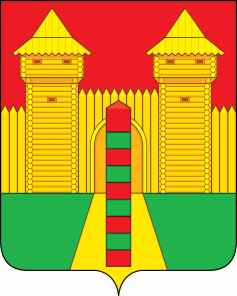 АДМИНИСТРАЦИЯ  МУНИЦИПАЛЬНОГО  ОБРАЗОВАНИЯ «ШУМЯЧСКИЙ  РАЙОН» СМОЛЕНСКОЙ  ОБЛАСТИРАСПОРЯЖЕНИЕот 27.12.2022г. № 330-р           п. ШумячиВ соответствии с Уставом муниципального образования «Шумячский район» Смоленской области, на основании ходатайства директора МКУ «Автотранспортное учреждение Администрации МО «Шумячский район» Смоленской области» от 21.12.2022г. №142 «О передаче объекта основных средств» 1. Изъять из оперативного управления Администрации муниципального образования «Шумячский район» Смоленской области объект муниципальной собственности (далее - Объект):2. Передать Объект муниципальному казенному учреждению «Автотранспортное учреждение Администрации муниципального образования  «Шумячский район» Смоленской области» и закрепить на праве оперативного управления с 01.01.2023 года.3. Отделу экономики и комплексного развития Администрации муниципального образования «Шумячский район» Смоленской области предоставить на утверждение акт приема-передачи Объекта и внести соответствующие изменения в реестр объектов муниципальной собственности муниципального образования «Шумячский район» Смоленской области.Глава муниципального образования«Шумячский район» Смоленской области                                        А.Н. ВасильевО передаче муниципального имущества№ п/пНаименование объектаИнвентарный номерКоличество (шт.)Год выпускаБалансовая стоимость объекта (руб.)Остаточная стоимость объекта (руб.)1Здание Дома Советов11010200111974г.13613952,967177269,36